8 sidor måndagen den 25 mars 2024
Lyssna och svara!Glad påsk!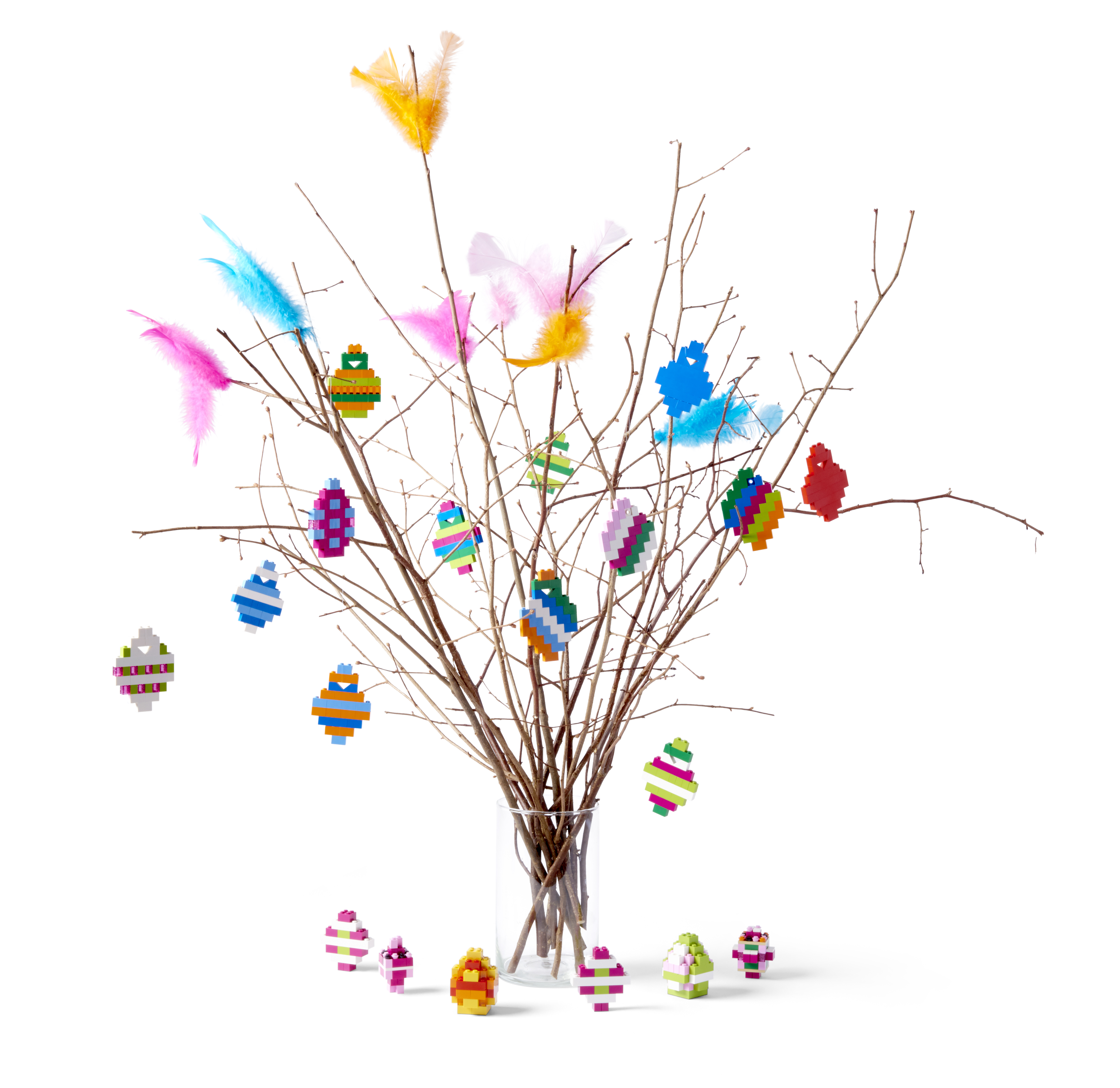 RättFelDet sägs inte1Ryska terrorister attackerades i Moskva i fredags.2Terroristerna flydde i en bil.3Ännu är det oklart vem som står bakom attacken.4I helgen tillkännagav prinsessa Kate varför hon inte varit synlig de senaste månaderna.5Kate har blivit sjuk i bröstcancer.6Enligt läkarna har hon goda chanser att bli frisk igen.7David Mobärg började nyligen tävla i skicross.8I helgen vann han den totala världscupen.9Bland damerna brukar Sandra Näslund vinna, så även i år.10I år spelar ABBA flera konserter för att fira sitt 50-årsjubileum.11Den nya filmen Sagan om ABBA visas enbart i Sverige.12Utställningen ABBA World pågår t.o.m. den 12 maj 2025.